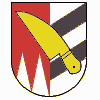                        U S N E S E N Í      z 18. zasedání zastupitelstva obce konaného dne 25. srpna 2021od 17.00 hodin v zasedací místnosti obecního úřadu Dlouhá LoučkaUsnesení č. 18/1Výsledek hlasování:  12  pro,  0  proti, 0 zdržel seUsnesení č. 18/2a.)Výsledek hlasování: 12 pro,  0 proti, 0 zdržel se    Výsledek hlasování: 12 pro,  0 proti, 0 zdržel seb.)Výsledek hlasování: 11 pro,  0 proti, 1 zdržel se    Výsledek hlasování: 12 pro,  0 proti, 0 zdržel seUsnesení č. 18/3Výsledek hlasování: 12  pro,   0 proti,  0 zdržel seUsnesení č. 18/4 Usnesení č. 18/5  Výsledek hlasování:   12 pro,  0  proti,  0 zdržel seUsnesení č. 18/6Výsledek hlasování:  12 pro,  0  proti, 0 zdržel seUsnesení č. 18/7Výsledek hlasování:  10  pro,  0   proti,  2 zdržel seUsnesení č. 18/8Výsledek hlasování:  12   pro,  0   proti, 0 zdržel seUsnesení č. 18/9Výsledek hlasování:  12 pro,  0   proti,  0 zdržel seUsnesení č. 18/10Výsledek hlasování:  9 pro,  0  proti, 3 zdržel se Usnesení č. 18/11Výsledek hlasování:  11  pro,  0  proti,  1 zdržel seUsnesení č. 18/12 Výsledek hlasování:  12  pro,  0  proti,  0 zdržel seUsnesení č. 18/13Výsledek hlasování:  12  pro,  0  proti,  0 zdržel seUsnesení č. 18/14Výsledek hlasování:   10 pro,  1   proti,  1 zdržel seUsnesení č. 18/15Výsledek hlasování:   12  pro,  0  proti,  0 zdržel seLadislav Koláček			………………………………		Starosta obcePavel Beneš				 ……………………………… MístostarostaOvěřovatelé:Libor Gaier		           	            ………………………………Robert Fišr				………………………………Zastupitelstvo obce Dlouhá Loučka schvaluje navržený program jednání.Zastupitelstvo obce Dlouhá Loučka schvaluje:           a) do návrhové komise paní Dagmar Skácelovou a paní Mgr. Martinu Horňákovou           b) ověřovatele zápisu: pana Libora Gaiera a pana Roberta Fišra.Zastupitelstvo obce schvaluje kontrolu usnesení z 17. zasedání zastupitelstva Obce Dlouhá Loučka, ze dne 30. 06. 2021.Zastupitelstvo obce Dlouhá Loučka bere na vědomí zprávu o činnosti rady obce za období od 09.06.2021 do 18.08.2021. Zastupitelstvo obce Dlouhá Loučka schvaluje výsledky výběrového řízení na akci „Sídelní zeleň u rodinných domů na ul. Sportovní, Dlouhá Loučka” s nabídkovou cenou ve výši 1 931 366, 94 Kč bez DPH a pověřuje starostu obce p. Ladislava Koláčka podpisem smlouvy.Zastupitelstvo obce Dlouhá Loučka neschvaluje výsledky výběrového řízení na akci „Obnova hřbitovní zdi v obci Dlouhá Loučka – Křivá.“  Zastupitelstvo obce Dlouhá Loučka schvaluje prodej pozemku parc.č. 231/4 , ostatní plocha, jiná plocha, o výměře 40 m2  v k.ú. Plinkout, který byl geometrickým plánem č. 291-66/2021 ze dne 10.06.2021 oddělen a zaměřen z parc.č. 231/1 v k.ú. Plinkout, paní J.V., Plinkout, Dlouhá Loučka, za cenu 100,- Kč/m2 a náklady spojené s prodejem.Zastupitelstvo obce Dlouhá Loučka  schvalujeprodej pozemku díl „a“, o rozloze 137 m2, který byl geometrickým plánem č. 1049-57/2021 ze dne 07.06.2021 oddělen z pozemku parc. č. 972 a sloučen do pozemku parc.č. 985 v k.ú. Dolní Dlouhá Loučka, za cenu 100,- Kč/m2 a náklady spojené s prodejem panu J.B., Dlouhá Loučkaprodej pozemku díl „b“, o rozloze 12 m2, který byl geometrickým plánem č. 1049 – 57/2021 ze dne 07.06.2021 oddělen z pozemku parc.č. 974 a sloučen do pozemku parc.č. 986 v k.ú. Dolní Dlouhá Loučka, za cenu 100,- Kč/m2 a náklady spojené s prodejem panu J. B.,  Dlouhá Loučka.Zastupitelstvo obce Dlouhá Loučka schvaluje prodej pozemku parc.č. 332/5 , ostatní plocha, jiná plocha, o rozloze 210 m2, který byl geometrickým plánem č. 280-41/2021 ze dne 15.07.2021 oddělen a zaměřen z parc.č. 332/1 v k.ú. Horní Dlouhá Loučka, panu M. G.,  Šternberk, za cenu 100,- Kč/m2 a náklady spojené s prodejem.Zastupitelstvo obce Dlouhá Loučka schvalujeprodej pozemku parc.č. 1374/2, ostatní plocha, jiná plocha o výměře 77 m2  v k.ú. Dolní Dlouhá Loučka, který byl geometrickým plánem č. 1043 – 44/2021 ze dne 30.06.2021 oddělen a  zaměřen z parc.č. 1374, ostatní plocha, ostatní komunikace v k.ú. Dolní Dlouhá Loučka, manželům I. a J. V.,  Dlouhá Loučka, za cenu 100,- Kč/m2 a náklady spojené s prodejem,prodej pozemku parc.č. 1374/3, ostatní plocha, jiná plocha o výměře 46 m2   v k.ú. Dolní Dlouhá Loučka,  který byl geometrickým plánem č. 1043 – 44/2021 ze dne 30.06.2021 oddělen a zaměřen z parc.č. 1374, ostatní plocha, ostatní komunikace v k.ú. Dolní Dlouhá Loučka panu P. V., Uničov,  za cenu 100,- Kč/m2 a náklady spojené s prodejem,prodej pozemku parc.č. 1374/4, ostatní plocha, ostatní komunikace o výměře 37m2  v k.ú. Dolní Dlouhá Loučka, který byl geometrickým plánem č. 1043 – 44/2021 ze dne 30.06.2021 oddělen a zaměřen z parc.č. 1374, ostatní plocha, ostatní komunikace v k.ú. Dolní Dlouhá Loučka paní P. K., Dlouhá Loučka, za cenu 100,- Kč/m2 a náklady spojené s prodejem,prodej pozemku parc.č. 1374/5, ostatní plocha, ostatní komunikace o výměře 36m2  v k.ú. Dolní Dlouhá Loučka, který byl geometrickým plánem č. 1043 – 44/2021 ze dne 30.06.2021 oddělen a zaměřen z parc.č. 1374, ostatní plocha, ostatní komunikace v k.ú. Dolní Dlouhá Loučka manželům F. a L. Z., Dlouhá Loučka, za cenu 100,- Kč/m2 a náklady spojené s prodejem,prodej pozemku parc.č. 1374/6, ostatní plocha, ostatní komunikace o výměře 38 m2 v k.ú. Dolní Dlouhá Loučka, který byl geometrickým plánem č. 1043 – 44/2021 ze dne 30.06.2021 oddělen a zaměřen z parc.č. 1374, ostatní plocha, ostatní komunikace v k.ú. Dolní Dlouhá Loučka paní V.Š., Dlouhá Loučka, za cenu 100,- Kč/m2 a náklady spojené s prodejem.Zastupitelstvo obce Dlouhá Loučka schvaluje prodej pozemku parc.č. 447, jiná plocha, ostatní plocha, o rozloze 87 m2 v k.ú. Křivá, za cenu 100,- Kč/m2 a náklady spojené s prodejem panu D.P., Křivá, Dlouhá Loučka.Zastupitelstvo obce Dlouhá Loučka schvaluje záměr prodeje pozemku parc.č. 975 v k.ú. Dolní Dlouhá Loučka.Zastupitelstvo obce Dlouhá Loučka schvaluje rozpočtové opatření č. 332108.Zastupitelstvo obce Dlouhá Loučka a) schvaluje 1. změnu územního plánu Dlouhá Loučka zkráceným způsobem dle § 55a zák. č. 183/2006 Sb.  (stavební zákon), ve znění pozdějších předpisů s vyřazením lokality 13. a 15. Lokality řešené změnou územního plánu jsou přílohou usnesení. Nedílnou součástí návrhu je podmínka, že se každý jednotlivý navrhovatel změny územního plánu bude finančně podílet na této změně,  a to konkrétně částkou 10 000,- Kč,b) Zastupitelstvo obce Dlouhá Loučka pověřuje starostu obce p. Ladislava Koláčka ke spolupráci s Úřadem územního plánování pro pořízení této změny územního plánu.  Zastupitelstvo obce Dlouhá Loučka schvaluje „veřejnoprávní smlouvu o poskytnutí individuální neinvestiční dotace z rozpočtu obce Dlouhá Loučka“ ve výši 60 000,- Kč uzavřenou mezi Obcí Dlouhá Loučka IČO: 00298794 a TJ Sokol Dlouhá Loučka IČO: 60780886.